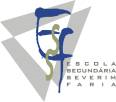 Unidade 2: Transmissão da vidaSubunidade 2.1: Bases morfológicas e fisiológicas da reproduçãoActividade 1O que muda na puberdade?Objectivos:Identificar as principais características dos adolescentes;Reflectir sobre as principais transformações que ocorrem na puberdade;Relacionar as modificações morfológicas e fisiológicas que ocorrem na puberdade com o papel das hormonas femininas e masculinas.Não há estrelas no céu(Letra: Carlos Tê. Música: Rui Veloso) Não há estrelas no céu a dourar o meu caminho,
Por mais amigos que tenha sinto-me sempre sozinho.
De que vale ter a chave de casa para entrar,
Ter uma nota no bolso pr'a cigarros e bilhar?[Refrão]
A primavera da vida é bonita de viver,
Tão depressa o sol brilha como a seguir está a chover.
Para mim hoje é Janeiro, está um frio de rachar,
Parece que o mundo inteiro se uniu pr'a me tramar!Passo horas no café, sem saber para onde ir,
Tudo à volta é tão feio, só me apetece fugir.
Vejo-me à noite ao espelho, o corpo sempre a mudar,
De manhã ouço o conselho que o velho tem pr'a me dar.[Refrão]Vou por aí às escondidas, a espreitar às janelas,
Perdido nas avenidas e achado nas vielas.
Mãe, o meu primeiro amor foi um trapézio sem rede,
Sai da frente por favor, estou entre a espada e a parede.Não vês como isto é duro, ser jovem não é um posto,
Ter de encarar o futuro com borbulhas no rosto.
Porque é que tudo é incerto, não pode ser sempre assim,
Se não fosse o Rock and Roll, o que seria de mim?(Adaptado de Delgado, Z. (2008). 9 CN. Caderno de apoio ao professor. Texto Editores) Identifica na letra da canção as principais características dos adolescentes.Reflecte sobre as principais transformações que ocorrem no período da adolescência.Unidade 2: Transmissão da vidaSubunidade 2.1: Bases morfológicas e fisiológicas da reproduçãoActividade 2O Sistema HormonalObjectivos:Identificar as glândulas endócrinas humanas;Identificar as principais funções das glândulas endócrinas humanas.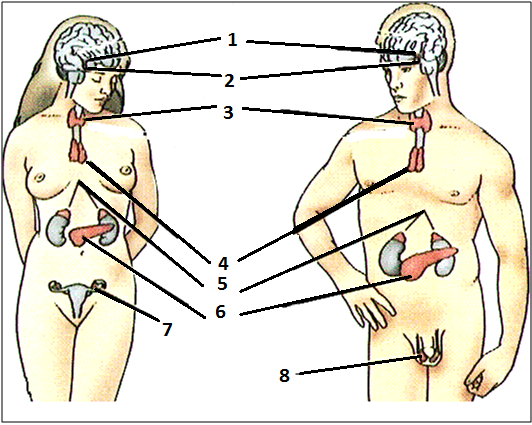 Figura 1 – Representação esquemática da localização de algumas glândulas endócrinas humanas.Legenda a Figura 1 indicando o nome das glândulas endócrinas numeradas de 1 a 8.1-__________________		5-_________________2-__________________		6-_________________3-__________________		7-_________________4-__________________		8-_________________Faz corresponder o nome da glândula endócrina, da Coluna I, com a sua respectiva função, na Coluna II. 1-____ 2-____ 3-____ 4-____ 5-____ 6-____ 7-____ 8-____Coluna IColuna IIHipotálamoProduz duas hormonas (insulina e glucagon) que regulam a quantidade de açúcar no sangue.HipófiseSegregam estrogénios (responsáveis pelos caracteres sexuais femininos) e progesterona, que conjuntamente regulam o ciclo sexual.TimoProduz duas hormonas, uma que estimula o metabolismo, o crescimento e o desenvolvimento e outra que regula a concentração de cálcio no sangue.TiróideSegregam testosterona que influencia o desenvolvimento dos caracteres sexuais masculinos.Supra-renaisProduz várias hormonas que estimulam outras glândulas ou actuam directamente em vários órgãos (por exemplo: FSH e LH).PâncreasSegregam adrenalina, que prepara o organismo para a actividade.OváriosProduz hormonas que actuam sobre a hipófise. Controla a temperatura do corpo e o apetite. TestículosProduz a timosina que estimula o desenvolvimento de células do sistema imunitário.